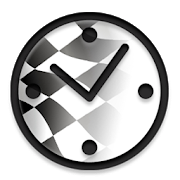 HEADQUARTERS: Comfort Inn Cordelia4441 Central PlaceFairfield, CA 94534(707) 864-1446SCHEDULE: Drawing for Car Numbers Wed 11/14/18 5:00 p.m.Registration and Tech Inspection (self check) Fri 11/16/18 6:00p.m .–9:00p.mCar 1 Route Instructions for “California Dreamin’” Sat 11/17/18 7:31 a.m.Car 1 departs on “California Dreamin’” Sat 11/17/18 8:01 a.m.Car 1 reaches finish of “California Dreamin’” Sat 11/17/18 ~5:00 p.m. Awards for “California Dreamin’” Sat 11/17/18 ~6:30 p.m. Car 1 Route Instructions for “Golden West” Sun 11/18/18 7:01 a.m.Car 1 departs on “Golden West” Sun 11/18/18 7:31 a.m.Car 1 reaches finish of “Golden West” (in Woodland, CA) Sun 11/18/18 ~4:00 p.m. Awards for “Golden West” Sun 11/18/18 ~5:00 p.mNorthern California SCCA National Rally Weekend - November 18-19, 2018California Dreamin' -NCRGolden West - NTRREGISTRAR/CHAIRMAN: Jessica Toney, (650) 620-9954, jessica.toney@gmail.comYour registration must be received by Nov 9, 2018 to be included in the seeded draw. Or you may senda completed entry form to: jessica.toney@gmail.comENTRY FEES: $ 150/car for both rallies, Early Entry (by Nov. 9, 2018), SCCA Member $ 75/car, mailed late or at Rally, additional $10/day fee for two non-SCCA entrantsCLASSES: Classes Equipped, Limited, and Stock are per the 2018 edition ofthe SCCA RoadRally Rule Book. In addition, there will be a NoviceClass. Equipment allowed in Novice Class will be the same as StockClass. To qualify as a Novice team, both competitors will have run 6 orless (total) rallies.Headquarters is approximately 1 hour 15min drive from Sacramento International Airport, and 1 hour from Oakland International Airport.  Sunday finish is closer to Sacramento.